СОГЛАСОВАНО                                                          УТВЕРЖДАЮЗаместитель директора                                                                 Директор ГПОУ ЯО Ярославскогопо учебно-методической работе                                                  колледжа индустрии питания _____________  М.Ю. Халезева                                                   _____________О.А. Троицкая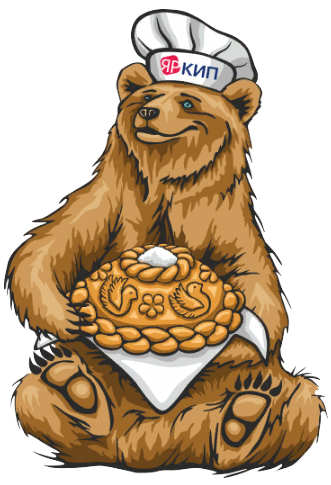 ПОЛОЖЕНИЕ
о проведении конкурса «Лучший студент колледжа»среди студентов ГПОУ ЯО Ярославского колледжа индустрии питания ОБЩИЕ ПОЛОЖЕНИЯПоложение о проведении конкурса «Лучший студент колледжа» (далее - Конкурс) определяет порядок и условия проведения мероприятий среди студентов ГПОУ ЯО Ярославского колледжа индустрии питания (далее – Колледж).ЦЕЛИ И ЗАДАЧИ НЕДЕЛИ Цель Конкурса - стимулирование роста образовательного, профессионального, научного уровня, формирование активной жизненной позиции студентов, стимулирование творческой активности, внесение в процесс обучения элементов состязательности, повышение конкурентоспособности выпускников, выявление наиболее талантливых, инициативных студентов, использование потенциала студенческой молодежи в решении приоритетных задач колледжа.Задачи Конкурса: создать условия для самореализации студенческой молодёжи;создать условия для формирования активной жизненной позиции участников    Конкурса;создать условия для укрепления связей между группами колледжа; создать в студенческой среде атмосферу творческого соперничества                                и сотрудничества.ОРГАНИЗАЦИЯ КОНКУРСАОрганизатором Конкурса является Колледж.К участию в Конкурсе приглашаются студенты 1 (со второго семестра), 2, 3, 4 курсов Колледжа.  Конкурс проводится два раза за учебный год, по итогом семестра.Сроки подачи заявки на студента: до 20 апреля (по итогам первого                             и половины второго семестра текущего учебного года). Конкурс проходит по адресу:  г. Ярославль,  ул. Советская, д. 77 (корпус 1), ул. Угличская, д.24 (корпус 2).       Ответственные за проведения Конкурса: Миколаенко Жанна Владимировна – заместитель директора по воспитательной работе; Выдрина Анна Алексеевна – преподаватель и куратор студенческого совета. 	Председатель жюри:       Миколаенко Жанна Владимировна – заместитель директора по воспитательной работе;	Члены жюри: Выдрина Анна Алексеевна – преподаватель и куратор студенческого совета;Клапышева Наталия Аркадиевна – преподаватель, председатель методической комиссии классных руководителей;Котелевец Татьяна Сергеевна – председатель студенческого совета;Шлепакова Наталья Владимировна – заместитель председателя студенческого совета;Сыткина Дарья Андреевна – заместитель председателя студенческого совета. ПОРЯДОК ПРОВЕДЕНИЯ КОНКУРСАИнформация о проведении Конкурса размещается на сайте Колледжа и ВК.              В Конкурсе принимают участие студенты Колледжа по рекомендации классного руководителя. Классный руководитель заполняет характеристику (Приложение 1) на лучшего(-их) студента(-ов) в своей группе. Количество участников                             не ограничено.5. ОПРЕДЕЛЕНИЕ ПОБЕДИТЕЛЕЙ КОНКУРСАПодведение итогов проходит после завершения приема характеристик                    от классных руководителей.Итоги конкурса подводятся в личном первенстве по набранному количеству баллов.Победителями и призерами конкурса являются студенты, набравшие максимальное количество баллов. (Победители – I, II, III место, призеры – 6 человек, набравшие  по рейтингу  наибольшее количество баллов), а так же определяется победитель в номинации «Лучший староста». Победители и призеры награждаются дипломами. На стенде колледжа публикуются результаты конкурса с фотографией и информацией о победителях           и призерах.Решения Жюри оформляются соответствующим протоколом, который подписывается Председателем, результаты Конкурса публикуется на сайте Колледжа.Приложение 1Характеристика для определения рейтинга участников конкурса «ЛУЧШИЕ СТУДЕНТЫ КОЛЛЕДЖА»Для предварительного выдвижения кандидатуры студента в группеПри отсутствии одного из критериев оценивания просим ставить прочерк в графе «Фактический балл».  ФИО классного руководителя___________________________________  Группа________________________________________________________   ФИО студента_________________________________________________	Приложение 2 Протокол конкурса «Лучший студент колледжа»Место проведения: ГПОУ ЯО Ярославский колледж индустрии питания.Дата проведения: Количество участников: ………… человек.Состав жюри: Председатель жюри:      ____________       ___________________Члены жюри Конкурса:     __________       ___________________	    __________      ___________________	    __________      ___________________	    __________      __________________№Критерии оценкиКритерии оценкиКритерии оценкиКоличество  балловКоличество  балловКоличество  балловПримечаниеПримечаниеПримечаниеПримечаниеФактический балл1Учебно-производственная деятельностьУчебно-производственная деятельностьУчебно-производственная деятельностьУчебно-производственная деятельностьУчебно-производственная деятельностьУчебно-производственная деятельностьУчебно-производственная деятельностьУчебно-производственная деятельностьУчебно-производственная деятельностьУчебно-производственная деятельность1.1Итоги семестраИтоги семестраИтоги семестраИтоги семестраИтоги семестра1.1- семестр сдан на «ОТЛИЧНО»- семестр сдан на «ОТЛИЧНО»- семестр сдан на «ОТЛИЧНО»55-семестр сдан на «ХОРОШО » и «ОТЛИЧНО»-семестр сдан на «ХОРОШО » и «ОТЛИЧНО»-семестр сдан на «ХОРОШО » и «ОТЛИЧНО»441.2Участие в конкурсах профессионального мастерства в колледжеУчастие в конкурсах профессионального мастерства в колледжеУчастие в конкурсах профессионального мастерства в колледжеПо 2 баллу в зависимости от кол-ва участияПо 2 баллу в зависимости от кол-ва участия1.2Участие в конкурсах профессионального мастерства в колледжеУчастие в конкурсах профессионального мастерства в колледжеУчастие в конкурсах профессионального мастерства в колледже4 балла4 балла(за призовое место)(за призовое место)(за призовое место)1.3.Участие в городских, областных, всероссийских конкурсах профессионального мастерства Участие в городских, областных, всероссийских конкурсах профессионального мастерства Участие в городских, областных, всероссийских конкурсах профессионального мастерства По 3 балла в зависимости от кол-ва участияПо 3 балла в зависимости от кол-ва участия55( за призовое место)( за призовое место)( за призовое место)1.4Участие во внутриколледжных олимпиадахУчастие во внутриколледжных олимпиадахУчастие во внутриколледжных олимпиадахПо 1 баллу в зависимости от кол-ва участияПо 1 баллу в зависимости от кол-ва участия(укажите, по каким дисциплинам)(укажите, по каким дисциплинам)(укажите, по каким дисциплинам)1.4Участие во внутриколледжных олимпиадахУчастие во внутриколледжных олимпиадахУчастие во внутриколледжных олимпиадах3 балла3 балла(за призовое место)(за призовое место)(за призовое место)1.5Участие в городских, областных олимпиадахУчастие в городских, областных олимпиадахУчастие в городских, областных олимпиадах По 2 балла в зависимости от кол-ва участия По 2 балла в зависимости от кол-ва участия(укажите, по каким дисциплинам)(укажите, по каким дисциплинам)(укажите, по каким дисциплинам)1.5Участие в городских, областных олимпиадахУчастие в городских, областных олимпиадахУчастие в городских, областных олимпиадах44( за призовое место)( за призовое место)( за призовое место)2Поведение студентаПоведение студентаПоведение студентаПоведение студентаПоведение студентаПоведение студентаПоведение студентаПоведение студентаПоведение студентаПоведение студентаПоведение студента2.1Количество пропусков за семестрКоличество пропусков за семестрКоличество пропусков за семестрКоличество пропусков за семестрКоличество пропусков за семестр- нет пропусков за семестр без уважительных причин- нет пропусков за семестр без уважительных причин5553Внеучебная деятельностьВнеучебная деятельностьВнеучебная деятельностьВнеучебная деятельностьВнеучебная деятельностьВнеучебная деятельностьВнеучебная деятельностьВнеучебная деятельностьВнеучебная деятельностьВнеучебная деятельностьВнеучебная деятельность3.13.1Общественная нагрузка (староста, заместитель старосты)Общественная нагрузка (староста, заместитель старосты)Общественная нагрузка (староста, заместитель старосты)53.23.2Выполнение поручений в группеВыполнение поручений в группеВыполнение поручений в группе1 баллза каждое поручение(укажите,какие именно)(укажите,какие именно)(укажите,какие именно)(укажите,какие именно)3.33.3Участие в органах студенческого самоуправления (входит в состав студсовета колледжа)Участие в органах студенческого самоуправления (входит в состав студсовета колледжа)Участие в органах студенческого самоуправления (входит в состав студсовета колледжа)53.43.4Участие в общеколледжных мероприятиях (смотры художественной самодеятельности, КВН, концерты, спортивные мероприятия)Участие в общеколледжных мероприятиях (смотры художественной самодеятельности, КВН, концерты, спортивные мероприятия)Участие в общеколледжных мероприятиях (смотры художественной самодеятельности, КВН, концерты, спортивные мероприятия)По 1 баллу за каждое мероприятие(укажите, в каких именно мероприятиях принимал участие)(укажите, в каких именно мероприятиях принимал участие)(укажите, в каких именно мероприятиях принимал участие)(укажите, в каких именно мероприятиях принимал участие)3.43.4Участие в общеколледжных мероприятиях (смотры художественной самодеятельности, КВН, концерты, спортивные мероприятия)Участие в общеколледжных мероприятиях (смотры художественной самодеятельности, КВН, концерты, спортивные мероприятия)Участие в общеколледжных мероприятиях (смотры художественной самодеятельности, КВН, концерты, спортивные мероприятия)3 баллаза призовое место3.53.5Участие в мероприятиях городского и областного уровня (смотры художественной самодеятельности, КВН, концерты, спортивные мероприятия)Участие в мероприятиях городского и областного уровня (смотры художественной самодеятельности, КВН, концерты, спортивные мероприятия)Участие в мероприятиях городского и областного уровня (смотры художественной самодеятельности, КВН, концерты, спортивные мероприятия)По 1 баллу за участие   в спортивных  мероприятиях (по количеству)(укажите, в каких именно мероприятиях принимал участие(укажите, в каких именно мероприятиях принимал участие(укажите, в каких именно мероприятиях принимал участие(укажите, в каких именно мероприятиях принимал участие3.53.5Участие в мероприятиях городского и областного уровня (смотры художественной самодеятельности, КВН, концерты, спортивные мероприятия)Участие в мероприятиях городского и областного уровня (смотры художественной самодеятельности, КВН, концерты, спортивные мероприятия)Участие в мероприятиях городского и областного уровня (смотры художественной самодеятельности, КВН, концерты, спортивные мероприятия)По 2 балла за участие в конкурсах, концертах, КВН, форумах,исследоват.работах, и т.д.(укажите, в каких именно мероприятиях принимал участие(укажите, в каких именно мероприятиях принимал участие(укажите, в каких именно мероприятиях принимал участие(укажите, в каких именно мероприятиях принимал участие3.53.5Участие в мероприятиях городского и областного уровня (смотры художественной самодеятельности, КВН, концерты, спортивные мероприятия)Участие в мероприятиях городского и областного уровня (смотры художественной самодеятельности, КВН, концерты, спортивные мероприятия)Участие в мероприятиях городского и областного уровня (смотры художественной самодеятельности, КВН, концерты, спортивные мероприятия)3 балла за призовое место44Отсутствие вредных привычекОтсутствие вредных привычекОтсутствие вредных привычек3ИТОГО:ИТОГО:ИТОГО:ИТОГО:№ п/пФИО студентаГруппаКоличество балловМесто123456789101112131415161718192021